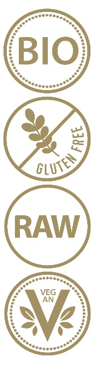 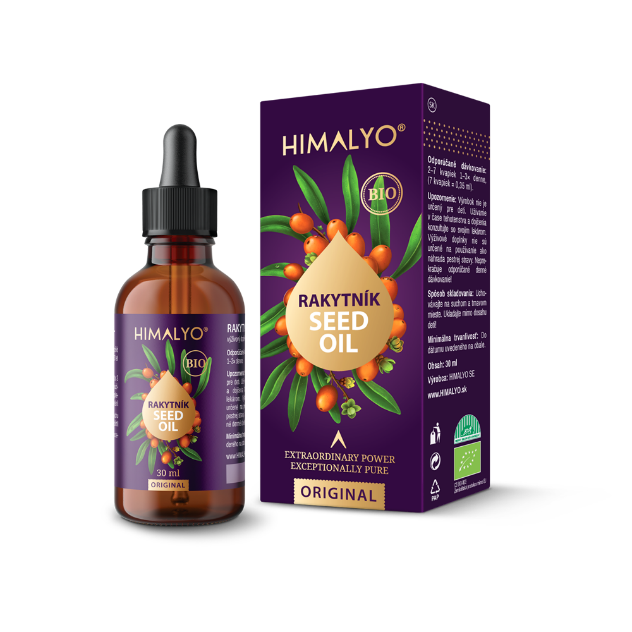 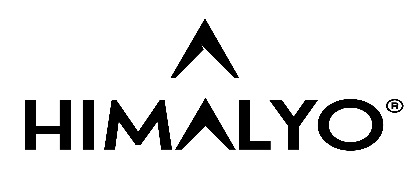 Krátký popis:
Čistě přírodní olej ze semínek plodů vysokohorské odrůdy tibetského rakytníku.Popis produktu:
Čistě přírodní olej ze semínek plodů vysokohorské odrůdy tibetského rakytníku.
- doplněk stravy - 
Čistou esencí a vrcholným produktem z rakytníku je olej získávaný šetrnou extrakcí ze semen jeho plodů. Velmi náročný a nákladný proces výroby přináší vysoce koncentrovaný koktejl účinných látek. Na jedinou kapku tohoto oleje se spotřebuje až třicet čerstvých plodů rakytníku. Je vhodným doplňkem k užívání rakytníkového džusu.Přispívá ke správné funkci imunitního systému                 Má pozitivní vliv na zdraví srdcePodporuje správnou činnost trávicího traktuPůsobí příznivě na zdraví pletiBlahodárné benefity při vnějším použití:
Bohaté využití nalézá rakytníkový olej i v kosmetice. Například případová studie Puredia z roku 2017 zdokumentovala dopady dvoutýdenního aplikování rakytníkového oleje na pooperační jizvy.
Olej ze semen rakytníku je bezbarvý, a proto jej lze používat i na viditelnějších místech.
Tip na použití:Jemně vmasírujte krouživými pohyby.Přidejte několik kapek do používaného krému, do obkladů, zábalů nebo teplé koupele.Doporučené dávkování: Pro dospělé 2-7 kapek 1-3x denně, pro děti od 3 let 1-3 kapky denně (7 kapek = 0,35 ml)
Upozornění: Není určeno pro děti do 3 let. Doplňky stravy nejsou určeny k používání jako náhrada pestré stravy. Nepřekračujte doporučené denní dávkování! Uchovávejte v suchu a temnu. Ukládejte mimo dosah dětí.Čistá hmotnost balení: 30 gSložení:
BIO olej ze semen rakytníku řešetlákového (Hippophae rhamnoides) 100 %Kategorie:
Imunita, podpora zdraví srdce, antioxidant, podpora hojení, podpora trávení, přírodní stimulant, podpora zdraví pleti, superpotravina, bio, raw, veganČlánky:
- Článek_RAKYTNÍK_tibetskýBenefity:Rakytník tibetský se obecně řadí mezi superpotraviny. Jejich definice není pevně stanovena, ale obecně jsou chápány jako výživově bohaté potraviny plné vitamínů, minerálů, vlákniny, antioxidantů a živin rostlinného původu.Původní odrůda rakytníku je po tisíce let využívána v ajurvédské a tibetské medicíně a je často nazývána rostlinou budoucnosti. Plody rakytníku se v himálajských oblastech hojně užívaly zejména na podporu imunity, pro správné trávení a na potlačení pocitu únavy a vyčerpání.Moderní medicína začíná tuto blahodárnou rostlinu stále více využívat, neboť rakytník přispívá k podpoře činnosti imunitního systému. Pravidelné užívání rakytníku přispívá, mimo jiné, k normální funkci pokožky, kardiovaskulárního systému, trávení a prostaty.Cílová skupina zákazníků:
Ženy 30-50 let.Target distribution:
Online lékárny, kamenné lékárny, eshopy se zdravou výživou, eshopy s bio kosmetikou, drogerie – zdravá výživa.Hlavní claimy pro online marketing:
Pro podporu imunityPřírodní přípravek na podporu trávení Přírodní podpora hojení pleti